 Department of Homeland SecurityArlington, VA 20598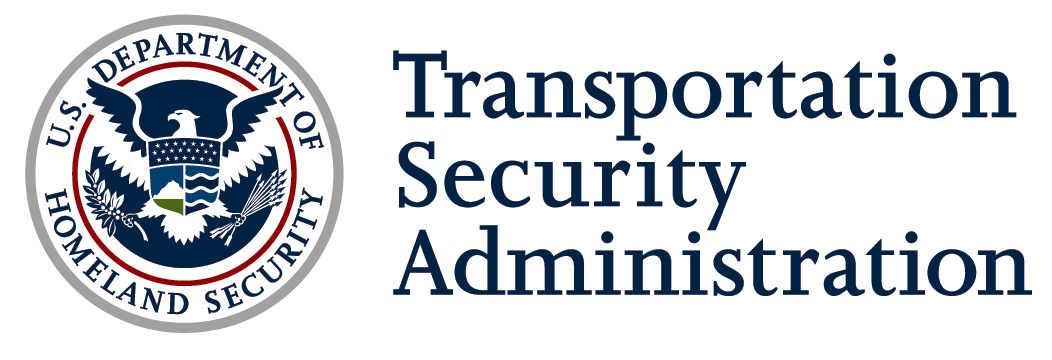 DATE:	June 29, 2016TO:	Shannon JoyceOffice of Information and Regulatory AffairsOffice of Management and BudgetTHRU:	Tyrone Huff,Office of the Chief Information Officer	Department of Homeland SecurityFROM:	Christina Walsh 	Office of Information Technology 	Transportation Security AdministrationSUBJECT: 	OMB Terms of Clearance	OMB Control Number 1652-0062	Highway Baseline Assessment for Security Enhancement (BASE) Program	PurposeThis memo serves as a notification of compliance with the OMB Terms of Clearance for OMB Control Number 1652-0062 Highway Baseline Assessment for Security Enhancement (BASE) Program, issued February 29, 2016.  OMB Terms of ClearanceOMB Terms of Clearance for the Highway BASE Program are as follows:Information from this collection shall not be used for program evaluation purposes.Compliance with OMB Terms of ClearanceTSA has complied with the OMB Terms of Clearance for the Highway BASE collection:The Office of Security Operations at Transportation Security Administration has not used the information collected from the Highway BASE Program for program evaluation purposes.